BISCUITS  AU  CITRON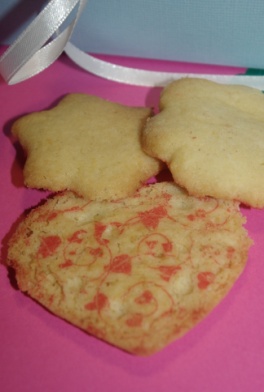 Ingrédients :100g de beurre250g de farinelevure70g de sucre glace1 citron1 jaune d'oeuf1 sachet de sucre vanillécrème liquideMélanger250g de farine + 1/2 sachet de levure + 70g de sucre glace +  1 sachet de sucre vanillé + le zeste râpé d'1 citron. Bien mélanger pour obtenir une poudre homogène.Ajouter 1 jaune d'œuf + 3 cs de crème liquide.Mélanger du bout des doigts avec un peu de farine pour former un pâton.Ajouter 100g de beurre coupé en morceaux.Pétrir avec les doigts jusqu'à obtention d'une boule de pâte.Réserver 30 min au frigo.Abaisser la pâte avec un rouleau à pâtisserie (sur une épaisseur de 5 mm).Découper les biscuits avec un emporte-pièce.Cuire 10 min à 180°C sur une plaque couverte de papier cuisson. Décoller les biscuits après refroidissement.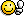 
http://cecilemillot.canalblog.com/archives/2011/06/15/21404936.html